MIDDLE SCHOOL DAILY     ANNOUNCEMENT BOARD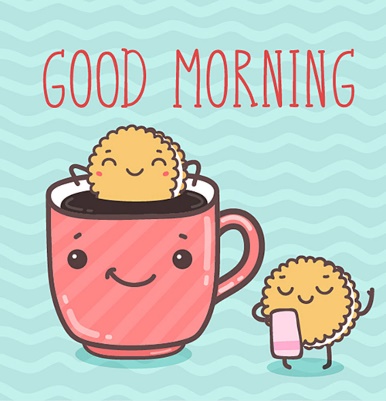 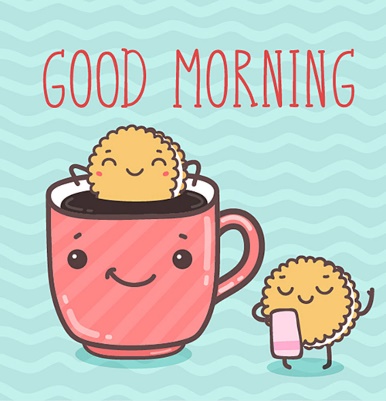  Friday September 17, 2021Good morning Ida Middle School!  … **The cafeteria did have a change of their lunch offerings this week.  Today’s lunch will consist of your choice of mini corn dogs (not chicken strips) or sloppy joes**The Ida PTA is now offering an online “Spiritware Sale”.  We have fliers with ordering instructions on them here in the office.**7th and 8th graders, please turn your binders and backpacks to that your lockers will close properly!!!!  6th graders, please make sure that your backpacks are also properly stored in your lockers and that locker doors are closed before your go to your classes.**School pictures will be taken next Monday, September 20th.  Even if you are not buying pictures, we ask that all students have their photos taken.  If you cannot find the order form that was sent home, you can order pictures online at SCHOOLPICTURES.COM SPORTS NEWS:Our Varsity “Boys of Fall” will take on Clinton at home this evening.  Kick off is at 7 p.m.!  7th and 8th grade volleyball players, you must have your Pay to Participates into the office before your first game! PTP’s for all fall sports is $75 per student athlete. STUDENT COUNCIL NEWS:**Remember, it’s a GREAT day to be a BLUESTREAK!  ***At this time, please stand to recite the Pledge of Allegiance.